Compétitions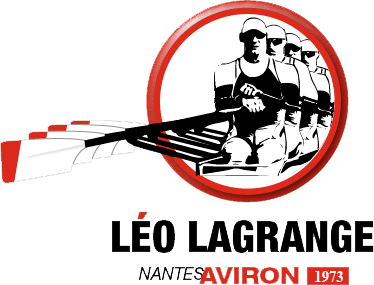 Participation aux frais pour les compétiteursRemboursement des dépenses pour les accompagnateursParticipation aux frais pour les compétiteurs :Le club demande une participation aux frais pour chaque compétiteur qui se calcule selon la formule suivante :5 € par repas (petit déjeuner, midi ou soir) lorsque le repas est pris en charge par le club5 € par nuit en camping10 € par nuit en hôtel ou équivalent (auberge de jeunesse, centre sportif …)10 € par enfant en cas de location d’un minibus supplémentaire.Remboursement des dépenses pour les accompagnateurs :Est considéré comme accompagnateur, toute personne transportant au moins 3 compétiteurs dans sa voiture. L’accompagnateur ainsi que les entraîneurs sont dispensés de la participation aux frais.De plus l’accompagnateur peut demander au club le remboursement des frais suivants :Des péages sur présentation des justificatifsDu carburant utilisé en fonction du kilométrage aller-retour total (13 € par tranche de 100 km)0 à 100 km : pas de remboursement100 à 200 km : 13 €200 à 300 km : 26 €300 à 400 km : 39 € …Ce remboursement peut aussi être converti en don pour le club avec crédit d’impôt. Vous pourrez ainsi déduire 66 % de vos frais de vos impôts.Pour les cas particuliers des accompagnants supporters (moins de 3 compétiteurs dans la voiture), le bureau et/ou les coachs se réservent le droit de refuser de fournir les logements et/ou le couvert. Dans le cas contraire, il sera demandé une participation du même montant que celle des compétiteurs. 